NATIONAL ASSEMBLY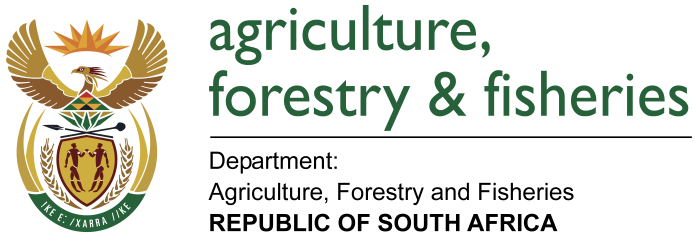 WRITTEN REPLYQUESTION 3297 / NW 3686E MINISTER OF AGRICULTURE, FORESTRY AND FISHERIES:Mr N Paulsen (Eff) to ask the Minister of Agriculture, Forestry and Fisheries:QUESTION: (1)      Whether the (a) Chief Executive Officer and (b) Chief Financial Officer of Entities reporting to him are employed on a permanent basis: if not;(2)      whether the specified officers are employed on a fixed term contract, if so, (a) what are the names of each of the officers and (b) when (i) was each officer employed and (ii) will each officer’s contract end?   NW3686E                                                                            REPLY:ONDERSTEPOORT BIOLOGICAL PRODUCTS (SOC) LTD (OBP) LTD(a)	No, the Chief Executive Officer (CEO) of the OBP is not employed on a permanent basis.Yes, the Chief Financial Officer (CFO) of the OBP is appointed on a 		permanent basis.2.	The Chief Executive Officer (CEO) is employed on a fixed term contract.	(a)	The post of CEO of the OBP is currently vacant.	(b)(i)(ii)	This is not applicable because the post is currently vacant.(B)	AGRICULTURAL RESEARCH COUNCIL (ARC)(a)	No, the CEO of the ARC is not employed on a permanent basis.(b)	No, the CFO of the ARC is not employed on a permanent basis.The CEO of the ARC is employed on a fixed term contract.Dr S. R. Moephuli is the Chief Executive Officer (CEO).Mr G. M. Maluleke is the Chief Financial Officer (CFO).CEO(b)(i)(ii)	Dr Moephuli was employed as the Chief Executive Officer (CEO) 		on 16 October 2006.  His current fixed term employment contract is from 1 August 2016 and his contract will end on 	31 March 2021.CFO(b))(i)(ii) Mr G.M. Maluleke was appointed as the CFO on 1 November 2007.  		   His current fixed term employment contract is from 1 November 			   2015 and his contract will end on 31 October 2020.(C)	NCERA FARMS(a)	Yes, the CEO of Ncera Farms is employed on a permanent basis.(b)	No, the CFO is not employed on a permanent basis.No, the CEO of Ncera is not employed on a fixed term contract.	The CFO is employed on a fixed term contract.	(a)	Ms K Gwazela is employed as the CFO on a fixed term contract.	(b))(i)(ii) Ms K Gwazela was appointed as the CFO on 1 May 2016.  Her 			   current fixed term employment contract will end on 30 April 2019.(D)	PERISHABLE PRODUCTS EXPORT CONTROL BOARD (PPECB)(a)	No, the CEO of the PPECB is not employed on a permanent 			basis.(b)	Yes, the CFO of the PPECB is appointed on a permanent basis.The CEO is employed on a five year fixed term contract.	(a)	Mr L Jansen is the CEO of the PPECB.	(b)(i)(ii)	 Mr Jansen was employed from 1 July 2015 and his contract will end 		on 30 June 2020.(E)	NATIONAL AGRICULTURAL MARKETING COUNCIL (NAMC)(a)	No, the CEO of the NAMC is not employed on a permanent basis.Yes, the CFO of the NAMC is employed on a permanent basis.The post of the CFO of the NAMC is currently vacant.  	(b)(i)(ii) This is not applicable because the post is currently vacant.